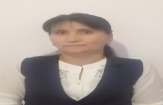                        Қабдешова Гулжазира Жанузаковна                                                          №25 Б. Момышұлы атындағы орта мектептің 
                                                   бастауыш сынып мұғалімі,                                          Атырау қаласыЫ. Алтынсарин. «Әке мен бала» әңгімесіСабақ: Қазақ тіліСынып: 2 «Б»Сабақ: Қазақ тіліСынып: 2 «Б»Сабақ: Қазақ тіліСынып: 2 «Б»Сабақ: Қазақ тіліСынып: 2 «Б»Сабақ: Қазақ тіліСынып: 2 «Б»Сабақ: Қазақ тіліСынып: 2 «Б»Сабақ: Қазақ тіліСынып: 2 «Б»Осы сабақ арқылы жүзеге асатын оқу мақсаттары Осы сабақ арқылы жүзеге асатын оқу мақсаттары 2.2.1.1  сұрақ қою арқылы (не істеді? қандай? неліктен?) мәтін түрлерін (әңгімелеу, сипаттау, пайымдау) және құрылымдық бөліктерін (басы, негізгі бөлім, соңы) анықтау2.2.1.1  сұрақ қою арқылы (не істеді? қандай? неліктен?) мәтін түрлерін (әңгімелеу, сипаттау, пайымдау) және құрылымдық бөліктерін (басы, негізгі бөлім, соңы) анықтау2.2.1.1  сұрақ қою арқылы (не істеді? қандай? неліктен?) мәтін түрлерін (әңгімелеу, сипаттау, пайымдау) және құрылымдық бөліктерін (басы, негізгі бөлім, соңы) анықтау2.2.1.1  сұрақ қою арқылы (не істеді? қандай? неліктен?) мәтін түрлерін (әңгімелеу, сипаттау, пайымдау) және құрылымдық бөліктерін (басы, негізгі бөлім, соңы) анықтау2.2.1.1  сұрақ қою арқылы (не істеді? қандай? неліктен?) мәтін түрлерін (әңгімелеу, сипаттау, пайымдау) және құрылымдық бөліктерін (басы, негізгі бөлім, соңы) анықтауСабақ  мақсаттарыСабақ  мақсаттарыБарлық оқушылар орындай алады: Берілген әңгіме желісін түсінеді, әңгімелейді, сипаттайды. Оқушылардың көпшілігі: Сұрақ қою арқылы мәтін бөліктерін анықтайды. Кейбір оқушылар: Мәтіннің басы, негізгі бөлімі мен соңын пайымдайды.Барлық оқушылар орындай алады: Берілген әңгіме желісін түсінеді, әңгімелейді, сипаттайды. Оқушылардың көпшілігі: Сұрақ қою арқылы мәтін бөліктерін анықтайды. Кейбір оқушылар: Мәтіннің басы, негізгі бөлімі мен соңын пайымдайды.Барлық оқушылар орындай алады: Берілген әңгіме желісін түсінеді, әңгімелейді, сипаттайды. Оқушылардың көпшілігі: Сұрақ қою арқылы мәтін бөліктерін анықтайды. Кейбір оқушылар: Мәтіннің басы, негізгі бөлімі мен соңын пайымдайды.Барлық оқушылар орындай алады: Берілген әңгіме желісін түсінеді, әңгімелейді, сипаттайды. Оқушылардың көпшілігі: Сұрақ қою арқылы мәтін бөліктерін анықтайды. Кейбір оқушылар: Мәтіннің басы, негізгі бөлімі мен соңын пайымдайды.Барлық оқушылар орындай алады: Берілген әңгіме желісін түсінеді, әңгімелейді, сипаттайды. Оқушылардың көпшілігі: Сұрақ қою арқылы мәтін бөліктерін анықтайды. Кейбір оқушылар: Мәтіннің басы, негізгі бөлімі мен соңын пайымдайды.Тілдік мақсатТілдік мақсатОқушылар орындай алады: Мәтін желісін түсінеді, сипаттайды, пайымдайды. Түйінді сөздер мен сөз тіркестері:Тілалғыш – послушный Еңбекқор – трудолюбивый Сыныптағы диалог, жазылым үшін сай келетін тіл стилі:  Талқылауға арналған сұрақтар: Әңгімедегі баланың ісіне қандай баға бересің?
   Бала дұрыс істеді ме?
  Сен ата-анаңның тілін аласың ба?Не себепті деп ойлайсыз: Бала неге тағаны алмады?Оқушылар орындай алады: Мәтін желісін түсінеді, сипаттайды, пайымдайды. Түйінді сөздер мен сөз тіркестері:Тілалғыш – послушный Еңбекқор – трудолюбивый Сыныптағы диалог, жазылым үшін сай келетін тіл стилі:  Талқылауға арналған сұрақтар: Әңгімедегі баланың ісіне қандай баға бересің?
   Бала дұрыс істеді ме?
  Сен ата-анаңның тілін аласың ба?Не себепті деп ойлайсыз: Бала неге тағаны алмады?Оқушылар орындай алады: Мәтін желісін түсінеді, сипаттайды, пайымдайды. Түйінді сөздер мен сөз тіркестері:Тілалғыш – послушный Еңбекқор – трудолюбивый Сыныптағы диалог, жазылым үшін сай келетін тіл стилі:  Талқылауға арналған сұрақтар: Әңгімедегі баланың ісіне қандай баға бересің?
   Бала дұрыс істеді ме?
  Сен ата-анаңның тілін аласың ба?Не себепті деп ойлайсыз: Бала неге тағаны алмады?Оқушылар орындай алады: Мәтін желісін түсінеді, сипаттайды, пайымдайды. Түйінді сөздер мен сөз тіркестері:Тілалғыш – послушный Еңбекқор – трудолюбивый Сыныптағы диалог, жазылым үшін сай келетін тіл стилі:  Талқылауға арналған сұрақтар: Әңгімедегі баланың ісіне қандай баға бересің?
   Бала дұрыс істеді ме?
  Сен ата-анаңның тілін аласың ба?Не себепті деп ойлайсыз: Бала неге тағаны алмады?Оқушылар орындай алады: Мәтін желісін түсінеді, сипаттайды, пайымдайды. Түйінді сөздер мен сөз тіркестері:Тілалғыш – послушный Еңбекқор – трудолюбивый Сыныптағы диалог, жазылым үшін сай келетін тіл стилі:  Талқылауға арналған сұрақтар: Әңгімедегі баланың ісіне қандай баға бересің?
   Бала дұрыс істеді ме?
  Сен ата-анаңның тілін аласың ба?Не себепті деп ойлайсыз: Бала неге тағаны алмады?Алдыңғы оқуАлдыңғы оқуОқушылар оқыған тақырыптарын еске  түсіреді.Оқушылар оқыған тақырыптарын еске  түсіреді.Оқушылар оқыған тақырыптарын еске  түсіреді.Оқушылар оқыған тақырыптарын еске  түсіреді.Оқушылар оқыған тақырыптарын еске  түсіреді.ЖоспарЖоспарЖоспарЖоспарЖоспарЖоспарЖоспар Жоспарланған уақыт есебіСабақтағы жоспарланған іс-әрекетСабақтағы жоспарланған іс-әрекетСабақтағы жоспарланған іс-әрекетСабақтағы жоспарланған іс-әрекетРесурстарСабақтың басы7 минШирату.Кел, балалар, оқылық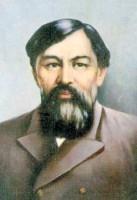 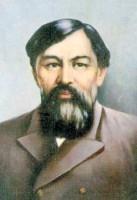 Оқығанды көңілгеЫқыласпен тоқылықОқысаңыз, балаларШамнан шырақ жағыларТілегенің алдыңнанІздемей-ақ табылар..Өлеңді еске түсіру арқылы Ы.Алтынсарин өміріне қысқаша тоқталу.  «Әке мен бала» әңгімесін бейнежазбадан көрсету. Ширату.Кел, балалар, оқылықОқығанды көңілгеЫқыласпен тоқылықОқысаңыз, балаларШамнан шырақ жағыларТілегенің алдыңнанІздемей-ақ табылар..Өлеңді еске түсіру арқылы Ы.Алтынсарин өміріне қысқаша тоқталу.  «Әке мен бала» әңгімесін бейнежазбадан көрсету. Ширату.Кел, балалар, оқылықОқығанды көңілгеЫқыласпен тоқылықОқысаңыз, балаларШамнан шырақ жағыларТілегенің алдыңнанІздемей-ақ табылар..Өлеңді еске түсіру арқылы Ы.Алтынсарин өміріне қысқаша тоқталу.  «Әке мен бала» әңгімесін бейнежазбадан көрсету. Ширату.Кел, балалар, оқылықОқығанды көңілгеЫқыласпен тоқылықОқысаңыз, балаларШамнан шырақ жағыларТілегенің алдыңнанІздемей-ақ табылар..Өлеңді еске түсіру арқылы Ы.Алтынсарин өміріне қысқаша тоқталу.  «Әке мен бала» әңгімесін бейнежазбадан көрсету. АКТслайд7 минСабақтың ортасы7 мин5 минӘр оқушының пікірін тыңдау Әкесі не деді?Бала не деп жауап берді? Олар қайда келді?Әкесі не істеді?Бала неліктен тағаны алмады?Әкесі баласына не деп айтты? Балалар сұраққа жауап беріп, бейне көрініс туралы өз пікірлерін айтадыБағалау критерийі: Тыңдаған, оқыған мәтіннің мазмұнын айтады. Оқиғаны өз сөзімен баяндайды.Бөлісіп, жазайық 1 – топӨзіңді “Әке мен бала” әңгімесіндегі баланың орнына қой. Сен не істер едің?2 – топ Кестені толтыр, өзіңді тексер.3 – топОйымызбен бөлісейік-Баланың ісіне қандай баға бересің?-Сен ата-анаңның тілін аласың ба?Дескриптор: Кейіпкерге мінездеме береді.  Не істеді? қандай?  Неліктен? деген сұрақтар арқылы  мәтінді әңгімелейді, сипаттайды, пайымдайды“Кубизим” әдісі арқылы қорытындылау 1. Әңгіменің басы не туралы?2. Әңгіменің ортасы, Әке мен бала не істеді?3. Соңы немен аяқталды?4. Үлкендердің тілін алу керек пе? Қалай ойлайсың?5. Автор не айтқысы келді?Әр оқушының пікірін тыңдау Әкесі не деді?Бала не деп жауап берді? Олар қайда келді?Әкесі не істеді?Бала неліктен тағаны алмады?Әкесі баласына не деп айтты? Балалар сұраққа жауап беріп, бейне көрініс туралы өз пікірлерін айтадыБағалау критерийі: Тыңдаған, оқыған мәтіннің мазмұнын айтады. Оқиғаны өз сөзімен баяндайды.Бөлісіп, жазайық 1 – топӨзіңді “Әке мен бала” әңгімесіндегі баланың орнына қой. Сен не істер едің?2 – топ Кестені толтыр, өзіңді тексер.3 – топОйымызбен бөлісейік-Баланың ісіне қандай баға бересің?-Сен ата-анаңның тілін аласың ба?Дескриптор: Кейіпкерге мінездеме береді.  Не істеді? қандай?  Неліктен? деген сұрақтар арқылы  мәтінді әңгімелейді, сипаттайды, пайымдайды“Кубизим” әдісі арқылы қорытындылау 1. Әңгіменің басы не туралы?2. Әңгіменің ортасы, Әке мен бала не істеді?3. Соңы немен аяқталды?4. Үлкендердің тілін алу керек пе? Қалай ойлайсың?5. Автор не айтқысы келді?Әр оқушының пікірін тыңдау Әкесі не деді?Бала не деп жауап берді? Олар қайда келді?Әкесі не істеді?Бала неліктен тағаны алмады?Әкесі баласына не деп айтты? Балалар сұраққа жауап беріп, бейне көрініс туралы өз пікірлерін айтадыБағалау критерийі: Тыңдаған, оқыған мәтіннің мазмұнын айтады. Оқиғаны өз сөзімен баяндайды.Бөлісіп, жазайық 1 – топӨзіңді “Әке мен бала” әңгімесіндегі баланың орнына қой. Сен не істер едің?2 – топ Кестені толтыр, өзіңді тексер.3 – топОйымызбен бөлісейік-Баланың ісіне қандай баға бересің?-Сен ата-анаңның тілін аласың ба?Дескриптор: Кейіпкерге мінездеме береді.  Не істеді? қандай?  Неліктен? деген сұрақтар арқылы  мәтінді әңгімелейді, сипаттайды, пайымдайды“Кубизим” әдісі арқылы қорытындылау 1. Әңгіменің басы не туралы?2. Әңгіменің ортасы, Әке мен бала не істеді?3. Соңы немен аяқталды?4. Үлкендердің тілін алу керек пе? Қалай ойлайсың?5. Автор не айтқысы келді?Әр оқушының пікірін тыңдау Әкесі не деді?Бала не деп жауап берді? Олар қайда келді?Әкесі не істеді?Бала неліктен тағаны алмады?Әкесі баласына не деп айтты? Балалар сұраққа жауап беріп, бейне көрініс туралы өз пікірлерін айтадыБағалау критерийі: Тыңдаған, оқыған мәтіннің мазмұнын айтады. Оқиғаны өз сөзімен баяндайды.Бөлісіп, жазайық 1 – топӨзіңді “Әке мен бала” әңгімесіндегі баланың орнына қой. Сен не істер едің?2 – топ Кестені толтыр, өзіңді тексер.3 – топОйымызбен бөлісейік-Баланың ісіне қандай баға бересің?-Сен ата-анаңның тілін аласың ба?Дескриптор: Кейіпкерге мінездеме береді.  Не істеді? қандай?  Неліктен? деген сұрақтар арқылы  мәтінді әңгімелейді, сипаттайды, пайымдайды“Кубизим” әдісі арқылы қорытындылау 1. Әңгіменің басы не туралы?2. Әңгіменің ортасы, Әке мен бала не істеді?3. Соңы немен аяқталды?4. Үлкендердің тілін алу керек пе? Қалай ойлайсың?5. Автор не айтқысы келді?АКТСурет слайдслайдслайдСабақтың соңы2 минутРефлексия 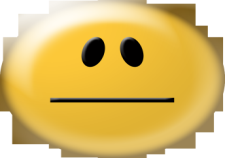 Тақтаға смайликтерді жапсыру арқылы өздерінің сабақтағы түсінік деңгейін білдіреді. 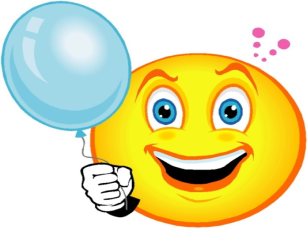 Рефлексия Тақтаға смайликтерді жапсыру арқылы өздерінің сабақтағы түсінік деңгейін білдіреді. Рефлексия Тақтаға смайликтерді жапсыру арқылы өздерінің сабақтағы түсінік деңгейін білдіреді. Рефлексия Тақтаға смайликтерді жапсыру арқылы өздерінің сабақтағы түсінік деңгейін білдіреді. суретҚосымша ақпаратҚосымша ақпаратҚосымша ақпаратҚосымша ақпаратҚосымша ақпаратҚосымша ақпаратҚосымша ақпаратДифференциация – оқушыларға көбірек қолдау көрсетуді қалай жоспарлайсыз? Қабілеті жоғары оқушыларға қандай тапсырмалар қоюды жоспарлап отырсыз? Дифференциация – оқушыларға көбірек қолдау көрсетуді қалай жоспарлайсыз? Қабілеті жоғары оқушыларға қандай тапсырмалар қоюды жоспарлап отырсыз? Дифференциация – оқушыларға көбірек қолдау көрсетуді қалай жоспарлайсыз? Қабілеті жоғары оқушыларға қандай тапсырмалар қоюды жоспарлап отырсыз? Бағалау – оқушылардың материалды меңгеру деңгейін  тексеру жоспарыңыз? Денсаулық және қауіпсіздік техникасының сақталуы 

Денсаулық және қауіпсіздік техникасының сақталуы 

Денсаулық және қауіпсіздік техникасының сақталуы 

Қабілетті оқушыларға топпен жұмыс кезінде басшылық жасау ұсынылады.Қабілетті оқушыларға топпен жұмыс кезінде басшылық жасау ұсынылады.Қабілетті оқушыларға топпен жұмыс кезінде басшылық жасау ұсынылады.Оқушылардың ойын, пікірін тыңдап, оларды мадақтау, идеяларына қол шапалақтау, смайликтер арқылы қолдау көрсетіледі.